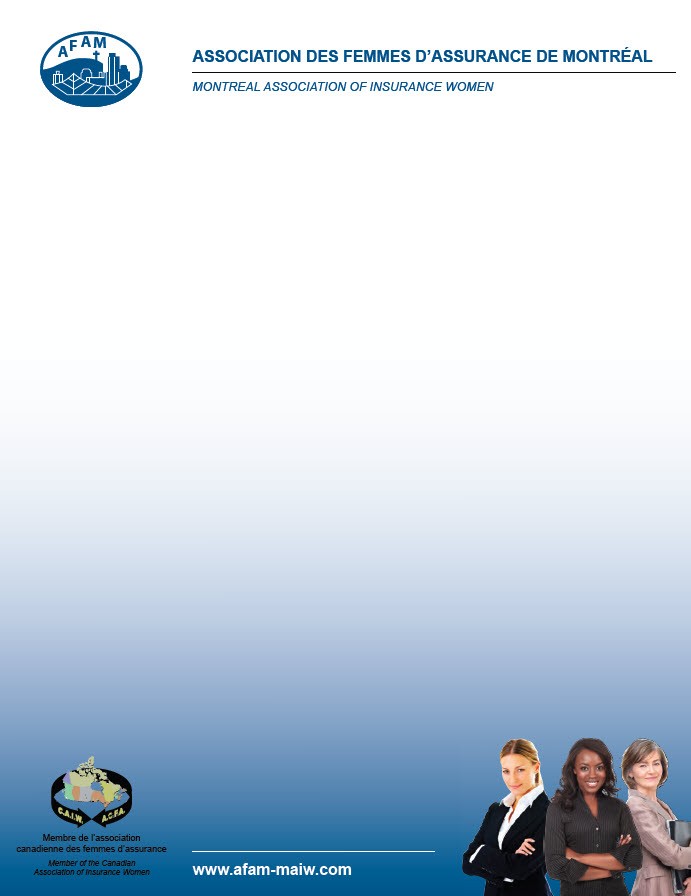 COLLECTE DE NOËL 2023OPTIONS DE PAIEMENTPar chèque : Faire parvenir votre chèque à l’attention de Josée Sabourin / Steamatic Canada – 900 boul. de la Carrière, suite 103, Gatineau (Québec) J8Y 6T5Confirmer l’envoi du chèque par courriel à finances@afam-maiw.com et copier michelemalo80@gmail.comPar virement Interac :Faire un transfert Interac à l’attention de l’adresse courriel finances@afam-maiw.com ; Utiliser le mot de passe AFAM2024Par transfert bancaire (pour le paiement des entreprises seulement) : Faire un transfert bancaire avec les informations suivantes :Transit : 30092   No d’institution : 815    Compte(folio) : 1424605Confirmer votre virement à finances@afam-maiw.com et copier michelemalo80@gmail.comCHRISTMAS CAMPAIGN 2023PAYMENT OPTIONSBy check : Please send your check to the attention of Josée Sabourin / Steamatic Canada – 900 boul. de la Carrière, suite 103, Gatineau (Québec) J8Y 6T5Confirm sending the check by email to finances@afam-maiw.com and copy michelemalo80@gmail.comInterac :Send and Interac transfer to the attention of this email address finances@afam-maiw.com ; Use the password AFAM2024Bank transfer (for businesses only) : Make a bank transfer with the following information :Transit : 30092   Institution no. : 815    Account(folio) : 1424605Confirm your transfer by email to finances@afam-maiw.com and copy michelemalo80@gmail.com